Fiche de pré-réservation 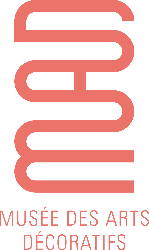 Groupes adultes Public adulte AssociationsA renvoyer à reservation@madparis.fr / informations au 01 44 55 57 66  Conditions d’accueil Selon l’heure de l’activité, prévoir une arrivée 15 minutes avant pour accueil, passage en caisse et au vestiaire. StructureType : 						Dénomination : Adresse : 						CP : 	Ville :  Pays : Num de SIRET : 	 		Personne organisatriceNom, prénom : 				Fonction : Adresse électronique : 		Téléphone portable (obligatoire) :   Je souhaite recevoir les invitations et actualités des Arts DécoratifsPublicProfil : Nombre de participants, accompagnateurs inclus (20 pers. max. – 15 pers. max. pour la visite théâtralisée) :  Choix de visiteSite :Musée des Arts décoratifs 		Musée Nissim de Camondo Activité :  Visite guidée indispensable 1h30	♦ français : 130€  			♦ anglais : 145€  Visite guidée développée 2h 		♦ français : 150€   			♦ anglais : 170€    Parcours 1h30 			♦ français : 160€  			♦ anglais : 175€  Visite théâtralisée 1h30Semaine :				♦ français : 190€   			♦ anglais : 270€ Week-end & jours fériés : 		♦ français : 220€   			♦ anglais : 300€ A ce tarif s’ajoute le droit d’entrée à tarif réduit au musée par personne : 10€ pour le musée des Arts décoratifs9€ pour le musée Nissim de Camondo.OBLIGATOIRE – Merci de préciser le thème ou l’exposition choisi : cf. programme en ligne sur notre site internet rubrique ACTIVITES POUR LES GROUPES / ADULTESJour et heure de visite souhaités - indiquer 3 options possibles Date :  				Heure :  Date :  				Heure :  Date :  				Heure :  Le musée des Arts décoratifs est fermé le lundi. Les groupes y sont accueillis du mardi au samedi de 10h à 16h30 en continu, jusqu’à 19h30 en nocturne le jeudi et le dimanche de 11h à 13h. Le musée Nissim de Camondo est fermé le lundi et le mardi. Les groupes y sont accueillis du mercredi au samedi de 10h à 16h en continu et le dimanche de 10h à 13h. PRECISIONS SUR LE PROFIL DE VOTRE GROUPEAvez-vous des informations à communiquer à la conférencière pour lui permettre d’adapter au mieux sa visite à votre groupe ?